 COMSTOCK PARK YOUTH FOOTBALL TEAM CAMP 2018       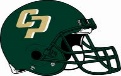 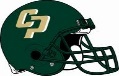 WHO:		3rd - 8TH GRADE STUDENTS (STUDENTS WHO WILL BE IN THESE GRADES IN FALL 2018)WHEN:		JULY 24, 25 FROM 6:00 PM – 8:00 PMWHERE:	COMSTOCK PARK HIGH SCHOOL PANTHER STADIUMCOST:		$ 40.00 PER ATHLETE *** ATHLETES WHO ATTEND ALL SESSIONS WILL RECEIVE T-SHIRT WHAT YOU NEED:	PLAYERS SHOULD ATTEND CAMP IN T-SHIRT, SHORTS, SOCKS AND PROPER SHOES: TENNIS SHOES OR CLEATSPLEASE RETURN REGISTRATION AND FEE BY JULY 16TH YOU CAN MAIL THE REGISTRATION AND FEE TO THE ADDRESS BELOW:                                                                PLEASE MAKE CHECKS PAYABLE TO: 	COMSTOCK PARK FOOTBALLCOMSTOCK PARK FOOTBALL CAMP5777 PEACH RIDGE NWCOMSTOCK PARK, MI 49321IF YOU HAVE ANY QUESTIONS YOU CAN CONTACT COACH JOHNSON BY EMAIL AT : tjohnson@grcc.eduNAME:												AGE:			ADDRESSS:								CITY AND ZIP:					DATE OF BIRTH:				PHONE:							 					GRADE FALL 2018:			EMERGENCY CONTACT AND PHONE:						T-SHIRT SIZE ( ADULT SIZES)	SM	MED	LG	XL	XXL								MEDICAL RELEASEI,THE UNDERSIGNED,STATE THAT MY CHILD __________________________________ IS OF SOUND HEALTH AND IS ABLE TO PARTICIPATE IN ALL CAMP ACTIVITES WITHOUT ANY PHYSICAL DURESS. I STATE THAT MY CHILD HAS RECEIVED THE PROPER PHYSICAL EXAM DURING THE PAST YEAR AND WAS FOUND TO BE IN GOOD HEALTH. I WAIVE THE CAMP STAFF OF ANY LIABILITY IN THIS AREA. I UNDERSTAND THAT THERE IS NO INSURANCE COVERAGE PROVIDED BY THIS PROGRAM AND ACCEPT FULL RESPONSIBILTY FOR ANY AND ALL COST THAT MAY INCURRED AS THE RESULT OF INJURY RELATED TO PARTICIPATION IN THIS PROGRAM. I HEREBY GRANT PERMISSION TO THE COMSTOCK PARK FOOTBALL STAFF TO SEEK APPROPRIATE MEDICAL TREATMENT IN EVENT OF A MEDICAL EMERGENCY.PARENT OF GUARDIAN SIGNATURE:								DATE:			